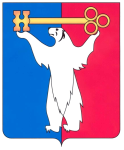 РОССИЙСКАЯ ФЕДЕРАЦИЯКРАСНОЯРСКИЙ КРАЙНОРИЛЬСКИЙ ГОРОДСКОЙ СОВЕТ ДЕПУТАТОВР Е Ш Е Н И ЕО внесении изменения в решение Городского Совета от 19.12.2005№ 59-836 «Об утверждении Положения об общежитиях муниципального жилищного фонда муниципального образования город Норильск»В соответствии с Жилищным кодексом Российской Федерации, Федеральным законом от 06.10.2003 № 131-ФЗ «Об общих принципах организации местного самоуправления в Российской Федерации», Уставом муниципального образования город Норильск, Положением о собственности и реализации прав собственника муниципального образования город Норильск, утвержденным решением Городского Совета от 19.12.2005 № 59-834, Городской Совет РЕШИЛ:1. Внести в Положение об общежитиях муниципального жилищного фонда муниципального образования город Норильск, утвержденное решением Городского Совета от 19.12.2005 № 59-836 (далее – Положение), следующее изменение:подпункт «л» пункта 2.1 Положения изложить в следующей редакции:«л) гражданам, приглашаемым для работы в муниципальные учреждения,  муниципальные унитарные предприятия и иные учреждения, расположенные на территории муниципального образования город Норильск, из других местностей в соответствии с требованиями правовых актов Администрации города Норильска, издаваемых Руководителем Администрации города Норильска, обладающим профессиями (специальностями), являющимися дефицитными для указанных учреждений и муниципальных унитарных предприятий муниципального образования город Норильск;».2. Контроль исполнения решения возложить на председателя комиссии Городского Совета по городскому хозяйству Пестрякова А.А.3. Решение вступает в силу через десять дней со дня опубликования в газете «Заполярная правда», но не ранее 01.01.2014.« 17 » декабря 2013 год№ 14/4-293Глава города НорильскаО.Г. Курилов